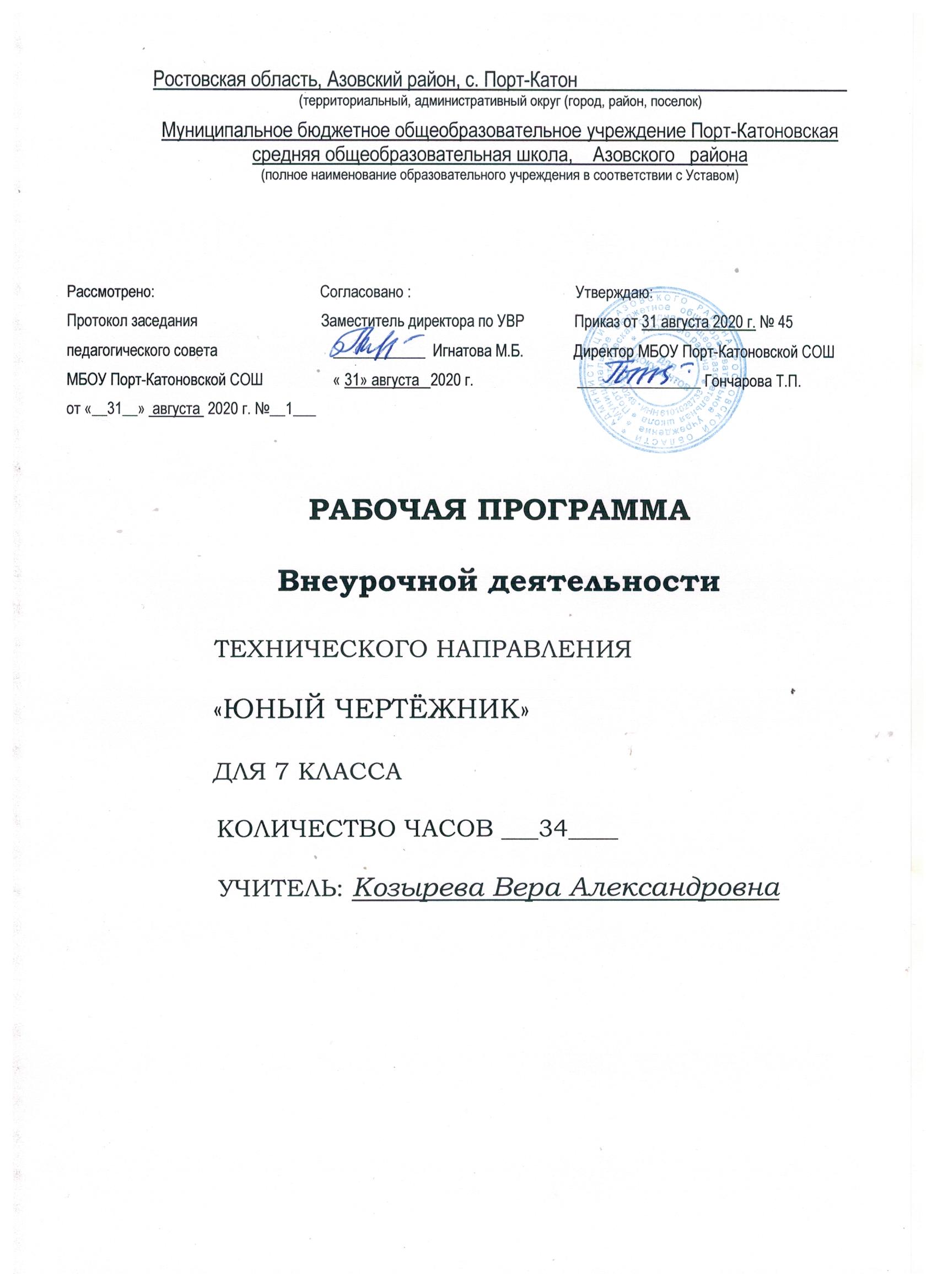 Рабочая программавнеурочной деятельности«Юный чертёжник»7 класс                                    Пояснительная записка.             Содержание внеурочной деятельности базируется на программах, выпущенных под грифом Министерства образования РФ и соответствует содержанию примерной программы, разработанной на базе Федерального государственного образовательного стандарта основного общего образования. На основе учебника Черчение авторы А.Д. Ботвинников, В.Н. Виноградов, И.С. Вышнепольский.          Актуальность и педагогическая целесообразность программы внеурочной деятельности «Юный чертёжник» сфере технического творчества школьников - подростков обусловлена необходимостью разрешения реальных противоречий, сложившихся в теории и практике воспитания в новых социокультурных условиях, в частности ограниченности стратегии «приобщения к культуре» в условиях экспансии массовой культуры и интернета.               Изучение графического языка является необходимым, поскольку онобщепризнан как международный язык общения. Курс раскроет возможность в формировании логического и пространственного мышления; покажет применение графических знаний и умений в быту, деловом общении, бизнесе, дизайне; научит создавать художественно ценные изделия, архитектурные сооружения. Кроме этого, графическая подготовка создает условия качественного усвоения других предметов школьного учебного плана, позволяет школьникам активно проявить себя в проектной и конструкторской деятельности.           Внеурочная деятельность  по техническому творчеству для основной ступени общего образования основывается на принципах природосообразности, культуросообразности, коллективности, патриотической направленности, проектности, диалога культур, поддержки самоопределения воспитанника.               Основная идея в сфере технического творчества состоит в том, что деятельность нацелена в первую очередь на интеллектуальное развитие и воспитание школьника, а уже потом на развитие специальных предметных способностей технического творчества.Цель развитие графической культуры обучающихся, формирование у них умения «читать» и выполнять несложные чертежи;создание условий для самореализации обучающихся;моделировать изделие на основе чертежа.Задачи обучение черчению, приобщение школьников к графической культуре;формирование и развитие мышления школьников и творческого потенциала личности;расширять общий кругозор учащихся подростковых классов, общую и специальную культуру;научить школьников читать и выполнять несложные чертежи;развивать пространственное мышление школьников;развивать навыки оперирования плоскостными и пространственными объектамии работы с чертёжными инструментами;научить применять полученные на занятиях знания, умения и навыки, в процессе выполнения практических работ. Программа  «Юный чертёжник» рассчитан на 35 учебных часа: из расчета 1 учебный час в неделю. Срок реализации программы 1 год. Программа будет выполнена за 33 часа, согласно календарного графика.           Личностные, метапредметные результаты освоения программы.Личностные результатыВ результате освоения программы кружка «Юный чертёжник» ушкольников должны быть сформированы:действия, реализующие потребность школьника в социально значимой и социально оцениваемой деятельности, направленность на достижение творческой самореализации;действия, характеризующие уважительное отношение к труду людей и к продукту, производимому людьми разных профессий;проектная деятельность;контроль и самоконтроль.Метапредметные результатыРегулятивные УУДпланирование последовательности практических действий для реализации замысла, поставленной задачи;отбор наиболее эффективных способов решения конструкторско-технологических и декоративно-художественных задач в зависимости от конкретных условий;самоконтроль и корректировка хода практической работы;самоконтроль результата практической деятельности путём сравнения егос эталоном (рисунком, схемой, чертежом);оценка результата практической деятельности путём проверки изделия в действии.Познавательные УУДчтение графических изображений (рисунки, простейшие чертежи и эскизы,схемы);моделирование несложных изделий с разными конструктивными особенностями;конструирование объектов с учётом технических и декоративно- художественных условий:определение особенностей конструкции, подбор соответствующих материалов и инструментов;сравнение конструктивных и декоративных особенностей предметов быта и установление их связи с выполняемыми утилитарными функциями;сравнение различных видов конструкций и способов их сборки;анализ конструкторско-технологических и декоративно-художественныхпредлагаемых заданий;выполнение инструкций, несложных алгоритмов при решении учебных задач;проектирование изделий: создание образа в соответствии с замыслом, реализация замысла.Коммуникативные УУДучёт позиции собеседника;умение договариваться, приходить к общему решению в совместной творческойдеятельности при решении практических работ, реализации проектов;умение задавать вопросы, необходимые для организации сотрудничествас партнером;осуществление взаимного контроля;реализации проектной деятельности.Планируемые результаты         Планируемые результаты освоения (программы «Юный чертёжник» отражают:гармоничное развитие личности ребенка средствами эстетического образования;развитие художественно-творческих конструкторско-технологических и декоративно-художественных умений и навыков;обеспечить возможность школьникам проявить себя, творчески раскрыться в области различных видов конструкторских декоративных особенностей предметов быта;создание условий для самореализации, самоопределения, развития творческих способностей учащихся;стимулировать интерес школьника к решению различных проблем,      возникающих на протяжении всей его жизни через формирование универсальных учебных действий;формирование целостного представления и приобщение к истокам славянской культуры;изучение истории развития чертежа;формирование навыков общения и коллективной деятельности;воспитание аккуратности и самодисциплины, чувство патриотизма, любови к природе и окружающему миру. применение полученных теоретических знаний на практике;включение учащихся в разнообразные виды трудовой деятельности по созданию личностно или общественно-значимых продуктов труда;реализации творческого потенциала обучающихся;овладение методами учебно-исследовательской и проектной деятельности, решения творческих задач, моделирования, конструирования и эстетического оформления чертежа.Организация внеурочной деятельности.           Занятия  проводятся один раз в неделю. На каждом занятии  создается ситуация успеха, которая дает обучающимся мотивацию к дальнейшему изучению материала. Итогом усвоения изученного материала является защита индивидуального или группового творческого проекта.Ученик научится:рационально работать с чертежными инструментами;выполнять построения основных геометрических фигур по заданным размерам;правильно оформлять чертежи;производить моделирование на основе чертежей;снимать размеры несложной детали;делить окружность на 3, 4, 6, 8 равных частей;выполнять несложные чертежи в разных масштабах;выполнять геометрические орнаменты в круге, квадрате;выполнять изделие с опорой на инструкционную карту;защитить свой творческий проект.Содержание:Введение.             История развития чертежа. 1 час.        Значение черчения в практической деятельности людей. Краткие сведения об истории черчения. Цели, содержание и задачи изучения черчения в школе.Инструменты и принадлежности для выполнения чертежа. 1- часа.Теоретический материал. Что такое черчение. Связь черчения с другими предметами. Применения черчения в жизни человека. Инструменты, принадлежности и материалы для выполнения чертежей. Их предназначение. Маркировка простых карандашей и способ их заточки.Практическая работа:- Заточка карандашей.- Провести линии карандашами разной твердости.Правила оформления чертежей -6 часовРациональные приемы работы инструментами. Организация рабочего места.Понятие о стандартах. Линии: сплошная толстая основная, штриховая, сплошная тонкая, сплошная волнистая, штрихпунктирная, тонкая штрихпунктирная с двумя точками. Форматы, рамка и основная надпись. Некоторые сведения о нанесении размеров (выносная и размерная линии, стрелки, знаки диаметра и радиуса; указание толщины и длины детали надписью; расположение размерных чисел).Применение и обозначение масштаба. Сведения о чертежном шрифте. Буквы, цифры и знаки на чертежах.Построение геометрических фигур. 20 часов.Теоретический материал Разновидности углов (прямой, тупой и острый). Правила построения квадрата, прямоугольника с помощью угольника. Их сравнение. Правила построение равностороннего треугольника с помощью циркуля и угольника. Построение параллельных и перпендикулярных прямых, построение простейших геометрических фигур: ломаная, треугольник, прямоугольник, квадрат.Правила нанесения размеров. Выносные и размерные линии, размерные числа.Отрезок, деление отрезка на части с помощью линейки, циркуля;построение углов с помощью транспортира;окружность, радиус, диаметр.Практическая работа:Вычерчивание углов (прямого, тупого и острого).Построение квадрата, прямоугольника.Построение равностороннего треугольника по заданным размерам.Окружность, деление окружности. Теоретический материал.Понятие об окружности. Центр, осевая линия окружности. Радиус. Диаметр. Хорда. Условные обозначения. Зависимость диаметра от радиуса. Способ деления окружности на 4 и 8 равных частей. Способ деления окружности на 3 и 6 равных частей.Практическая работа:Построение квадрата, прямоугольникаПостроение окружностей разных диаметров.Построение окружностей и полуокружностей.Выполнение узора с применением окружностей и полуокружностей.Творческий проект «Изготовление чертежа». -5 часов.Чтение чертежей детали. Выполнение эскиза детали (с натуры). Решение графических, задач, в том числе творческих.Защита творческого проекта. 1 час.Календарно-тематическое планирование занятий2020-2021 уч.гИспользуемая литература:Ботвинников А.Д., Виноградов В.Н., Вышнепольский И.С. Черчение. -
М.: Просвещение, 2009.Ботвинников А.Д., Виноградов В.Н., Вышнепольский И.С., Вышнепольский В.И. Методическое пособие к учебнику. - М.: Просвещение, 2003.Букатов В.М. Педагогические таинства дидактических игр: учебно -
методическое пособие / В.М. Букатов. М.: Просвещение, 2003.Букатов В.М. Я иду на урок: хрестоматия игровых приёмов обучения: книга для учителя / В.М. Букатов. М.: Просвещение, 2000.Василенко Е.А., Жукова Е.Т. Карточки - задания по черчению - М.: Просвещение, 1988.Воротников И.А. Занимательное черчение. - М.: Просвещение, 1990.Гордеенко Н.А., Степакова В.В. Черчение. 9 класс. - М.: АСТ, 2013.Степакова В.В. Карточки задания по черчению. - М.: Просвещение,
2002.№п/пСодержаниеКол-во часовДата провед.1Введение. История развития чертежа.104.092Современный чертеж. Инструменты и принадлежности для выполнения чертежа.111.09Правила оформления чертежей63Рациональные приемы работы инструментами. Организация рабочего места.118.094Понятие о стандартах. Линии: сплошная толстая основная, штриховая, сплошная тонкая, сплошная волнистая, штрихпунктирная, тонкая штрихпунктирная с двумя точками.125.095Применение и обозначение масштаба.102.106Сведения о чертежном шрифте. Буквы, цифры и знаки на чертежах.109.107Шрифты чертежные.116.108Шрифты чертежные.123.10Построение геометрических фигур.209Отрезок, деление отрезка на части с помощью линейки, циркуля;построение углов с помощью транспортира;окружность, радиус, диаметр.213.1120.1110Правила нанесения размеров. Выносные и размерные линии, размерные числа.227.1104.1211Вычерчивание углов (прямого, тупого и острого).111.1212Способы проецирования. Построение проекций.418.12 25.12                     15.01 22.0113Решение графических задач329.01 05.02 12.02 14Построение видов.219.02 26.0215Решение графических задач105.0316Решение графических задач112.0317Окружность, деление окружности. Построение орнамента в окружности219.03 02.0418Сопряжения. Построение сопряжения.Решение графических задач.209.04 16.04Творческий проект «Чертёж  изделия ».519Чтение схем и инструкционных карт.123.0420Творческая проектная деятельность.130.0421Выбор творческого проекта.107.0522Выполнение эскиза изделия.114.0523Построение чертежа в натуральную величину.121.05Итого33